Kritéria a podmínky pro přijetí dětí k předškolnímu vzdělávání pro školní rok 2022/2023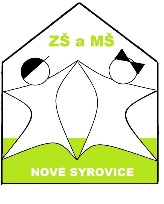 1. Přijímání dětí k předškolnímu vzdělávání v mateřské škole probíhá podle § 34, § 34 a), § 34 b) a § 35, školského zákona č. 561/2004 Sb., podle § 50 zákona č. 258/2000 Sb., o ochraně veřejného zdraví a o změně některých souvisejících zákonů, v platném znění, a novely školského zákona č. 178/2016 Sb. o předškolním, základním, středním, vyšším odborném a jiném vzdělávání, a podle dalších platných právních předpisů. 2. Ředitelka školy stanovuje následující kritéria pro přijetí dětí k předškolnímu vzdělávání. Dle těchto kritérií bude postupovat v případech, kdy počet žádostí o přijetí dítěte k předškolnímu vzdělávání, podaných zákonnými zástupci, překročí stanovenou kapacitu maximálního počtu dětí pro mateřskou školu. 3. Přijímání k předškolnímu vzdělávání probíhá ve správním řízení v souladu se zákonem č. 500/2004 Sb., správní řád, v platném znění. Účastník má právo nahlédnout do spisu a vyjádřit se k podkladům rozhodnutí v zákonné lhůtě. 4. Přednostně jsou do mateřské školy k předškolnímu vzdělávání přijímány děti, které před začátkem školního roku dosáhnou nejméně čtvrtého roku věku (účinnost od 01. 09. 2017), nejméně třetího roku věku (účinnost od 01. 09. 2018) v posledním roce před zahájením povinné školní docházky a děti s odkladem povinné školní docházky. 5. Dítě může být do mateřské školy přijato i v průběhu roku, pokud to umožňují kapacitní podmínky školy.6. Letošní zápis bude probíhat formou osobního kontaktu. Zákonný zástupce dítěte má k dispozici na webových stránkách školy https://www.novesyrovice.cz/ všechny potřebné formuláře včetně žádosti o přijetí a podrobné instrukce (tiskopisy je možné si vyžádat po telefonické domluvě osobně nebo e- mailem). Zákonný zástupce tiskopisy vrátí v daném termínu řádně vyplněné k rukám vedoucí učitelky MŠ. Nejdéle do 30 dnů po podání žádosti obdrží zákonný zástupce rozhodnutí ředitele školy, a to ve správním řízení.7. Při přijetí do mateřské školy stanoví vedoucí učitelka MŠ po dohodě se zákonným zástupcem dítěte dny docházky dítěte a délku pobytu v těchto dnech v mateřské škole.8. Děti, které byly do mateřské školy přijaty, by měly školu navštěvovat pravidelně. Zvláště pak v období adaptace na nové prostředí. 9. Při přijímání žádosti o přijetí dítěte k předškolnímu vzdělávání zákonný zástupce dokládá průkaz totožnosti a rodný list dítěte a další potřebné dokumenty, které chce využít.Podmínky pro přijetí dítěte k předškolnímu vzdělávání: zdravotní způsobilost (doloženo potvrzením lékaře v přihlášce)  doklad o absolvování stanovených očkování s výjimkou dětí plnících povinné předškolní vzdělávání (doloženo potvrzením lékaře v přihlášce)  vyjádření školského poradenského zařízení popř. registrujícího lékaře o speciálních vzdělávacích potřebách dítěte  k předškolnímu vzdělávání se přijímají děti, které jsou občany EU, popř. děti, které jsou rodinnými příslušníky občanů EU  k předškolnímu vzdělávání se přijímají děti, které nejsou občany EU, mají právo pobytu na území ČR na dobu delší než 90 dnů, popř. jsou osobami oprávněnými pobývat na území ČR za účelem výzkumu, azylu, osobami používající doplňkové ochrany, žadateli o udělení mezinárodní ochrany nebo osobami používajícími dočasné ochrany (předloží doklad o oprávněnosti pobytu na území ČR)Zákonný zástupce má povinnost přihlásit dítě k zápisu k povinnému předškolnímu vzdělávání. Povinné předškolní vzdělávání má formu pravidelné denní docházky v pracovních dnech či jiným způsobem - individuálním vzděláváním dítěte, vzděláváním v přípravné třídě základní školy či vzděláváním v zahraniční škole na území ČR, ve které MŠMT povolilo plnění povinné školní docházky.Ředitelka školy může přihlédnout i k důvodům hodným zvláštního zřetele, a přednostně přijmout i uchazeče se zvýšenou sociální potřebností vzniklou v důsledku nepříznivé sociální situace (např. dítě samoživitele/ky, osiřelé, zdravotní důvody zákonného zástupce - invalidní důchod, průkaz ZTP, a jiné).Jako dispoziční rezerva ředitelky školy se vyhrazuje jedno místo v MŠ (pouze jediná MŠ v obci).Kritéria pro přijetí dětí  TRVALÝ POBYT • trvalý pobyt dítěte a zákonného zástupce v obci Nové Syrovice.DATUM NAROZENÍ DÍTĚTE.NEUMÍSTĚNÍ DÍTĚTE V MINULÉM ROCE • dítě, které nebylo umístěno v předchozím školním roce.Děti, které mají sourozence v mateřské škole.Děti, které mají trvalé bydliště mimo spádový obvod této školy, ale navštěvují základní školu v Nových Syrovicích.SOCIÁLNÍ A JINÁ ZNEVÝHODNĚNÍ • zvýšená sociální či zdravotní potřeba vzniklá v důsledku nepříznivé rodinné situace např. dítě samoživitele/ky, osiřelé, zdravotní důvody zákonného zástupce – invalidní důchod, průkaz ZTP, aj.V Nových Syrovicích 20.2.2022                                              Mgr. Ivana Vodáková	ředitelka školy